 Village of Wellsville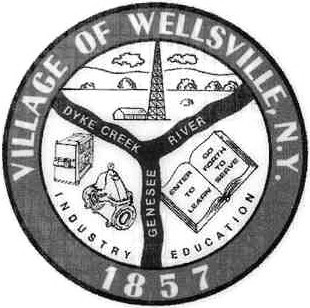 Office of the Clerk23 North Main Street * Wellsville, New York 14895Phone: (585) 596-1754 * FAX: (585) 593-7260711(TDD)VILLAGE BOARD MEETING AGENDA3-27-2023Pledge to the FlagAccept the minutes for the Regular Meeting held on Monday, March 13, 2023.VISITORS:  	American Legion, Re: Memorial Bridge flags;Sean Haggarty, Re: opening a liquor storeMAYOR’S BUSINESS:Request acceptance and approval of Special Event Permit from the Wellsville Lions Club for their 33rd Annual Greater Wellsville Trout Derby.  The Derby will take place on Saturday, April 22nd (6:00 am to 7:00 pm) through Sunday, April 23rd, 2023 (6:00 am to 3:00 pm).  The event headquarters is located at Island Park.Request acceptance and approval of Resolution No. 22/23-28, Resolution Declaring April as Fair Housing Month in the Village of Wellsville.TRUSTEES’ BUSINESS:	PEARSON:Request acceptance and approval of the vouchers as listed in the Abstract of Vouchers dated March 27, 2023.Request acceptance and approval of the Treasurer’s financial reports, posting journal and bank reconciliations for February 2023.MONROE:Nothing to discussROESKE: Request acceptance and approval of Resolution No. 22/23-27, Resolution Approving the Mutual Aid Agreement Between the Municipalities of Allegany County, New York.FAHS:Request acceptance and approval of Special Event Permit from the Wellsville Fire Company for their Golf Tournament Fundraiser scheduled for Saturday, June 10, 2023.  The location is the Wellsville Country Club, beginning at 1:30 pm.POLICE DEPT:Nothing to discussFIRE DEPT:Nothing to discussDPW:Request approval to sell used bucket truckATTORNEY:Nothing to discussCODE ENFORCEMENT:1.	Nothing to discussTREASURER:Tentative Budget presented to the Board.Public Hearing scheduled for April 10, 2023 prior to Board meeting.Fiscal Stress and Environmental Stress Report CardRequest to lift the 2:00 – 6:00 am Village parking restriction earlier than the April 30 end date.